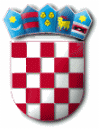 REPUBLIKA HRVATSKAKARLOVAČKA ŽUPANIJAOPĆINA LASINJA 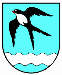 Povjerenstvo za provedbu natječajaza prijam u službu u JUO Općine LasinjaKLASA: 112-02/18-01/01URBROJ:2133/19-01-18-5Lasinja, 27. studenog 2018.	Na temelju članka 20. Zakona o službenicima i namještenicima u lokalnoj i područnoj (regionalnoj) samoupravi („Narodne novine“ broj 86/08, 61/11 i 4/18), Povjerenstvo za provedbu natječaja za prijam u službu u Jedinstveni upravni odjel Općine Lasinja, utvrđuje LISTU KANDIDATA	prijavljenih za radno mjesto pročelnik/pročelnica Jedinstvenog upravnog odjela Općine Lasinja, koji ispunjavaju formalne uvjete iz Javnog natječaja:KATARINA BORTIEKLista kandidata zaključena je s rednim brojem 1.	Putem web stranice Općine Lasinja i Oglasne ploče Općine Lasinja, imenovanom kandidatu upućuje seP O Z I VPoziva se kandidat (s liste kandidata) koji se prijavio na Javni natječaj i koji ispunjava formalne uvjete za prijam u službu na poslove pročelnika/pročelnice (1 izvršitelj/ica), na neodređeno vrijeme, koji je objavljen u Narodnim novinama, broj 100/2018, 14. studenog 2018. godine, na web stranici Općine Lasinja i Oglasnoj ploči Općine Lasinja, da pristupi dana4. prosinca (utorak) 2018. godine u 10:00 satiu vijećnicu Općine Lasinja, Lasinjska cesta 19, Lasinja (1.kat)radi provedbe prethodne provjere znanja i sposobnosti putem pisanog testiranja i intervjua.Postupak provjere znanja i sposobnosti provodi Povjerenstvo za provedbu natječaja za prijam u službu u Jedinstveni upravni odjel Općine Lasinja.Smatra se da je kandidat koji nije pristupio prethodnoj provjeri znanja povukao prijavu na Javni natječaj, o čemu će dobiti pisanu obavijest. PRAVILA TESTIRANJA:Prije početka provjere znanja od kandidata će biti zatraženo predočenje odgovarajuće identifikacijske isprave radi utvrđivanja identiteta, nakon čega će kandidatima biti podijeljena pitanja.Za vrijeme provjere znanja i sposobnosti nije dopušteno:* koristiti se bilo kakvom literaturom odnosno bilješkama* koristiti mobitel ili druga komunikacijska sredstva* napuštati prostoriju u kojoj se provodi provjera* razgovarati s ostalim kandidatima niti na bilo koji drugi način remetiti mir i redUkoliko pojedini kandidat prekrši naprijed navedena pravila, bit će udaljen s provjere znanja, a njegov rezultat Povjerenstvo neće priznati niti ocjenjivati.Nakon provedene provjere znanja i sposobnosti utvrđuje se rang lista kandidata.Rješenje o imenovanju bit će u zakonskom roku dostavljeno svim kandidatima.                                                                  POVJERENSTVO ZA PROVEDBU NATJEČAJA                                                                 ZA PRIJAM U SLUŽBU U JUO OPĆINE LASINJA